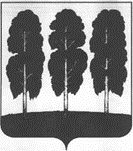 АДМИНИСТРАЦИЯ БЕРЕЗОВСКОГО РАЙОНАХАНТЫ-МАНСИЙСКОГО АВТОНОМНОГО ОКРУГА – ЮГРЫПОСТАНОВЛЕНИЕот  26.12.2023	                                                                                                    № 992пгт. БерезовоО муниципальной программе «Благоустройство территории городского поселения Березово» В соответствии со статьей 179 Бюджетного кодекса Российской Федерации, постановлением администрации Березовского района от 29 ноября  2021 года № 1379 «О порядке разработки и реализации муниципальных программ городского поселения Березово, порядке оценки эффективности реализации муниципальных программ городского поселения Березово и признании утратившими силу некоторых муниципальных нормативных правовых актов администрации Березовского района», распоряжением администрации Березовского района от 07 ноября 2023 года № 778-р «О разработке муниципальной программы «Благоустройство территории городского поселения Березово»:1. Утвердить муниципальную программу «Благоустройство территории городского поселения Березово» согласно приложению к настоящему постановлению.2. Опубликовать настоящее постановление в газете «Жизнь Югры» и разместить на официальных веб-сайтах органов местного самоуправления Березовского района и городского поселения Березово.3. Настоящее постановление вступает в силу после его официального опубликования и распространяется на правоотношения, возникающие с 01.01.2024.4. Контроль за исполнением настоящего постановления возложить на заместителя главы Березовского района, председателя комитета С.Н. Титова.И.о. главы района                                                                                     Г.Г. КудряшовПриложение к постановлению администрации Березовского районаот 26.12.2023 № 992Муниципальная программа городского поселения Березово«Благоустройство территории городского поселения Березово»(далее-муниципальная программа)Паспорт муниципальной программыОсновные положенияПоказатели муниципальной программыПрокси-показатели муниципальной программы в 2024 годуПомесячный план достижения показателей муниципальной программы в 2024 годуСтруктура муниципальной программыФинансовое обеспечение муниципальной программыКуратор муниципальной программыЗаместитель главы Березовского района, в ведении которого находится управление по жилищно-коммунальному хозяйству администрации Березовского районаОтветственный исполнитель муниципальной программыУправление по жилищно-коммунальному хозяйству администрации Березовского района (далее - управление по жилищно-коммунальному хозяйству)Период реализации муниципальной программы2024-2030 годыЦели муниципальной программыРазвитие современного комплексного благоустройства городского поселения БерезовоНаправления (подпрограммы) муниципальной программыНаправление (подпрограмма) 1 «Развитие жилищного строительства на сельских территориях и повышение уровня благоустройства домовладений».Направление (подпрограмма) 2 «Благоустройство территории городского поселения Березово».Направление (подпрограмма) 3 «Обеспечение деятельности подведомственногоучреждения МКУ «Хозяйственно-эксплуатационная служба администрации городского поселения Березово».Объёмы финансового обеспечения за весь период реализации  325 412,0 тыс. рублейСвязь с национальными целями развития Российской Федерации/ государственными программами Ханты-Мансийского автономного округа – Югры/муниципальными программами Березовского района.Комфортная и безопасная среда для жизни: Показатель: «Улучшение качества городской среды в полтора раза» Государственная программа Ханты-Мансийского автономного округа – Югры «Пространственное развитие и формирование комфортной городской среды»Государственная программа «Развитие агропромышленного комплекса»  Муниципальная программа Березовского района «Формирование современной городской среды в Березовском районе»№ п/пНаименование показателя Уровень показателяЕдиница измерения (по ОКЕИ)Базовое значениеБазовое значениеЗначение показателя по годамЗначение показателя по годамЗначение показателя по годамЗначение показателя по годамЗначение показателя по годамЗначение показателя по годамЗначение показателя по годамДокументОтветственный за достижение показателяСвязь с показателями национальных целей№ п/пНаименование показателя Уровень показателяЕдиница измерения (по ОКЕИ)значениегод2024202520262027202820292030ДокументОтветственный за достижение показателяСвязь с показателями национальных целей12345678910111213141516Цель «Развитие современного комплексного благоустройства городского поселения Березово»Цель «Развитие современного комплексного благоустройства городского поселения Березово»Цель «Развитие современного комплексного благоустройства городского поселения Березово»Цель «Развитие современного комплексного благоустройства городского поселения Березово»Цель «Развитие современного комплексного благоустройства городского поселения Березово»Цель «Развитие современного комплексного благоустройства городского поселения Березово»Цель «Развитие современного комплексного благоустройства городского поселения Березово»Цель «Развитие современного комплексного благоустройства городского поселения Березово»Цель «Развитие современного комплексного благоустройства городского поселения Березово»Цель «Развитие современного комплексного благоустройства городского поселения Березово»Цель «Развитие современного комплексного благоустройства городского поселения Березово»Цель «Развитие современного комплексного благоустройства городского поселения Березово»Цель «Развитие современного комплексного благоустройства городского поселения Березово»Цель «Развитие современного комплексного благоустройства городского поселения Березово»Цель «Развитие современного комплексного благоустройства городского поселения Березово»Цель «Развитие современного комплексного благоустройства городского поселения Березово»1. Количество общественных территорий, подлежащих благоустройству в сельских поселенияхРПМПГПЕдиница020221000000Региональный проект «Развитие жилищного строительства на сельских территориях и повышение уровня благоустройства домовладений»;Государственная программа Ханты-Мансийского автономного округа – Югры «Развитие агропромышленного комплекса»Управление по жилищно-коммунальному хозяйству администрации Березовского района.Улучшение качества городской среды в полтора раза2.Обеспечение уличным освещением в соответствии с нормами освещения объектов уличной дорожной сетиМПГППроцент1002022100100100100100100100Федеральный закон от 06.10.2003 № 131-ФЗ "Об общих принципах организации местного самоуправления в Российской Федерации"Управление по жилищно-коммунальному хозяйству администрации Березовского района.Улучшение качества городской среды в полтора раза3.Количество высаженных деревьев, кустарников, цветовМПГПЕдиница420020229000900090009000900090009000Федеральный закон от 06.10.2003 № 131-ФЗ "Об общих принципах организации местного самоуправления в Российской Федерации"Управление по жилищно-коммунальному хозяйству администрации Березовского района.Улучшение качества городской среды в полтора раза4.Доля мест захоронений, соответствующих нормативным требованиямМПГПпроцент1002022100100100100100100100СанПиН 2 2.1.3684-21"Санитарно-эпидемиологические требования к содержанию территорий городских и сельских поселений, к водным объектам, питьевой воде и питьевому водоснабжению, атмосферному воздуху, почвам, жилым помещениям, эксплуатации производственных, общественных помещений, организации и проведению санитарно-противоэпидемических (профилактических) мероприятий"Управление по жилищно-коммунальному хозяйству администрации Березовского района.-5.Выполнение функций по погребению умерших, не имеющих супруга, близких родственниковМПГПпроцент1002022100100100100100100100Федеральный закон от 12.01.1996 № 8-ФЗ «О погребении и похоронном деле»Управление по жилищно-коммунальному хозяйству администрации Березовского района.-6.Доля ликвидации всех выявленных несанкционированных свалокМПГПпроцент1002022100100100100100100100СанПиН 2 2.1.3684-21"Санитарно-эпидемиологические требования к содержанию территорий городских и сельских поселений, к водным объектам, питьевой воде и питьевому водоснабжению, атмосферному воздуху, почвам, жилым помещениям, эксплуатации производственных, общественных помещений, организации и проведению санитарно-противоэпидемических (профилактических) мероприятий"Управление по жилищно-коммунальному хозяйству администрации Березовского района.-7.Количество отловленных животных без владельцев, единиц (с нарастающим итогом)МПГПединица2072022245365385405425445465Федеральный закон от 06.10.2003 № 131-ФЗ "Об общих принципах организации местного самоуправления в Российской Федерации"Отдел по вопросам малочисленных народов Севера, природопользованию, сельскому хозяйству и экологии администрации Березовского района.-8.Доля детских площадок, соответствующих нормам действующего законодательстваМПГПпроцент1002022100100100100100100100ГОСТ Р 59010-2020 «Оборудование и покрытия игровых площадок. Дополнительные требования безопасности и методы испытаний оборудования универсальных игровых площадок»МКУ «Хозяйственноэксплуатационная служба администрации городского поселения Березово» (далее МКУ «ХЭС АГПБ»)-9.Протяженность пешеходной части улиц, площадей, парков, дворовых территорий, километров.МПГПкилометр28,2202228,929,129,329,529,730,030,3Федеральный закон от 06.10.2003 № 131-ФЗ "Об общих принципах организации местного самоуправления в Российской Федерации"Управление по жилищно-коммунальному хозяйству администрации Березовского района.-10.Доля информационных стендов городского поселения Березово, на которых выполнено информационное оформление.МПГПпроцент1002022100100100100100100100Федеральный закон от 06.10.2003 № 131-ФЗ "Об общих принципах организации местного самоуправления в Российской Федерации"Управление по жилищно-коммунальному хозяйству администрации Березовского района.-11.Выполнение полномочий и функций подведомственного учреждения МКУ «ХЭС АГПБ».МПГПпроцент1002022100100100100100100100 МКУ «ХЭС АГПБ»-№ п/пНаименование прокси-показателяЕдиница измерения (по ОКЕИ)Базовое значениеБазовое значениеЗначение показателя по кварталам/месяцамЗначение показателя по кварталам/месяцамЗначение показателя по кварталам/месяцамЗначение показателя по кварталам/месяцамОтветственный за достижение показателя№ п/пНаименование прокси-показателяЕдиница измерения (по ОКЕИ)значениегод1 кв.2 кв.3 кв.4 кв.Ответственный за достижение показателя123456789101.ОтсутствуютОтсутствуютОтсутствуютОтсутствуютОтсутствуютОтсутствуютОтсутствуютОтсутствуютОтсутствуют№ п/пНаименование показателяУровень показателяЕдиница измерения(по ОКЕИ)Плановые значения по кварталам/месяцамПлановые значения по кварталам/месяцамПлановые значения по кварталам/месяцамПлановые значения по кварталам/месяцамПлановые значения по кварталам/месяцамПлановые значения по кварталам/месяцамПлановые значения по кварталам/месяцамПлановые значения по кварталам/месяцамПлановые значения по кварталам/месяцамПлановые значения по кварталам/месяцамПлановые значения по кварталам/месяцамНа конец 2024 годаянв.фев.мартапр.майиюньиюльавг.сен.окт.ноя.12345678910111213141516Цель «Развитие современного комплексного благоустройства городского поселения Березово»Цель «Развитие современного комплексного благоустройства городского поселения Березово»Цель «Развитие современного комплексного благоустройства городского поселения Березово»Цель «Развитие современного комплексного благоустройства городского поселения Березово»Цель «Развитие современного комплексного благоустройства городского поселения Березово»Цель «Развитие современного комплексного благоустройства городского поселения Березово»Цель «Развитие современного комплексного благоустройства городского поселения Березово»Цель «Развитие современного комплексного благоустройства городского поселения Березово»Цель «Развитие современного комплексного благоустройства городского поселения Березово»Цель «Развитие современного комплексного благоустройства городского поселения Березово»Цель «Развитие современного комплексного благоустройства городского поселения Березово»Цель «Развитие современного комплексного благоустройства городского поселения Березово»Цель «Развитие современного комплексного благоустройства городского поселения Березово»Цель «Развитие современного комплексного благоустройства городского поселения Березово»Цель «Развитие современного комплексного благоустройства городского поселения Березово»Цель «Развитие современного комплексного благоустройства городского поселения Березово»1. Количество общественных территорий, подлежащих благоустройству в сельских поселенияхРПМПГПЕдиница-----------12.Обеспечение уличным освещением в соответствии с нормами освещения объектов уличной дорожной сетиМПГППроцент-----------1003.Количество высаженных деревьев, кустарников, цветовМПГПЕдиница-----------90004.Доля мест захоронений, соответствующих нормативным требованиямМПГПпроцент-----------1005.Выполнение функций по погребению умерших, не имеющих супруга, близких родственниковМПГПпроцент-----------1006.Доля ликвидации всех выявленных несанкционированных свалокМПГПпроцент-----------1007.Количество отловленных животных без владельцев, единиц (с нарастающим итогом)МПГПединица-----------2458.Доля детских площадок, соответствующих нормам действующего законодательстваМПГПпроцент-----------1009.Протяженность пешеходной части улиц, площадей, парков, дворовых территорий, километров.МПГПкилометр-----------28,910.Доля информационных стендов городского поселения Березово, на которых выполнено информационное оформление.МПГПпроцент-----------10011.Выполнение полномочий и функций подведомственного учреждения МКУ «ХЭС АГПБ».МПГПпроцент-----------100№ п/пЗадачи структурного элементаКраткое описание ожидаемых эффектов от реализации задачи структурного элементаСвязь с показателями12341.Направление (подпрограмма) «Развитие жилищного строительства на сельских территориях и повышение уровня благоустройства домовладений»Направление (подпрограмма) «Развитие жилищного строительства на сельских территориях и повышение уровня благоустройства домовладений»Направление (подпрограмма) «Развитие жилищного строительства на сельских территориях и повышение уровня благоустройства домовладений»1.1.Региональный проект «Развитие жилищного строительства на сельских территориях и повышение уровня благоустройства домовладений»Региональный проект «Развитие жилищного строительства на сельских территориях и повышение уровня благоустройства домовладений»Региональный проект «Развитие жилищного строительства на сельских территориях и повышение уровня благоустройства домовладений»Ответственный исполнитель: управление по жилищно-коммунальному хозяйству Срок реализации: 2024-2030 Срок реализации: 2024-2030 1.1.1.Создание условий устойчивого развития сельских территорийЗа период реализации муниципальной программы планируется завершить благоустройство одной общественной территории в сельском населенном пункте городского поселения Березово (д.Шайтанка).1. Количество общественных территорий, подлежащих благоустройству в сельских поселениях.2. Направление (подпрограмма) «Благоустройство территории городского поселения Березово»  Направление (подпрограмма) «Благоустройство территории городского поселения Березово»  Направление (подпрограмма) «Благоустройство территории городского поселения Березово» 2.1.Комплекс процессных мероприятий «Энергоснабжение и содержание систем наружного освещения на территории городского поселения Березово»Комплекс процессных мероприятий «Энергоснабжение и содержание систем наружного освещения на территории городского поселения Березово»Комплекс процессных мероприятий «Энергоснабжение и содержание систем наружного освещения на территории городского поселения Березово»Ответственный исполнитель: управление по жилищно-коммунальному хозяйству администрации Березовского районаСрок реализации: 2024-2030Срок реализации: 2024-20302.1.1.Обеспечение населенных пунктов поселения уличным освещениемЗа период реализации муниципальной программы планируется обеспечить устойчивую работу уличного освещения в размере 100%.2. Обеспечение уличным освещением в соответствии с нормами освещения объектов уличной дорожной сети.2.2Комплекс процессных мероприятий «Озеленение территории городского поселения Березово»Комплекс процессных мероприятий «Озеленение территории городского поселения Березово»Комплекс процессных мероприятий «Озеленение территории городского поселения Березово»Ответственный исполнитель: управление по жилищно-коммунальному хозяйству администрации Березовского районаСрок реализации: 2024-2030Срок реализации: 2024-20302.2.1.Озеленение территории городского поселения БерезовоЗа период реализации муниципальной программы планируется ежегодно высаживать 9000 единиц рассады цветов.3. Количество высаженных деревьев, кустарников, цветов.2.3Комплекс процессных мероприятий «Организация и содержание мест захоронения городского поселения Березово»Комплекс процессных мероприятий «Организация и содержание мест захоронения городского поселения Березово»Комплекс процессных мероприятий «Организация и содержание мест захоронения городского поселения Березово»Ответственный исполнитель: управление по жилищно-коммунальному хозяйству администрации Березовского районаСрок реализации: 2024-2030Срок реализации: 2024-20302.3.1.Содержание мест захороненияЗа период реализации муниципальной программы планируется обеспечить долю захоронений, соответствующих нормативным требованиям в размере 100%. Обеспечить выполнение функций по погребению умерших, не имеющих супруга, близких родственников в размере 100%.4. Доля мест захоронений, соответствующих нормативным требованиям.5. Выполнение функций по погребению умерших, не имеющих супруга, близких родственников.2.4Комплекс процессных мероприятий «Природоохранные мероприятия городского поселения Березово»Комплекс процессных мероприятий «Природоохранные мероприятия городского поселения Березово»Комплекс процессных мероприятий «Природоохранные мероприятия городского поселения Березово»Ответственный исполнитель: управление по жилищно-коммунальному хозяйству администрации Березовского района.Соисполнитель муниципальной программы: отдел по вопросам малочисленных народов Севера, природопользованию, сельскому хозяйству и экологии администрации Березовского района. Срок реализации: 2024-2030Срок реализации: 2024-20302.4.1.Проведение мероприятий по организации работ, направленных на ликвидацию несанкционированных свалок, вывоз мусора и прочих работ по содержанию территории поселенияЗа период реализации муниципальной программы планируется обеспечить ликвидацию всех выявленных несанкционированных свалок в размере 100%. К 2030 году планируется обеспечить количество отловленных животных без владельцев в размере 140 единиц.6. Доля ликвидации всех выявленных несанкционированных свалок.7. Количество отловленных животных без владельцев, единиц.2.5Комплекс процессных мероприятий «Формирование и содержание муниципального имущества на территории городского поселения Березово»Комплекс процессных мероприятий «Формирование и содержание муниципального имущества на территории городского поселения Березово»Комплекс процессных мероприятий «Формирование и содержание муниципального имущества на территории городского поселения Березово»Ответственный исполнитель: управление по жилищно-коммунальному хозяйству администрации Березовского районаСрок реализации: 2024-2030Срок реализации: 2024-20302.5.1.Формирование и содержание муниципального имущества на территории городского поселения БерезовоК 2030 году планируется обеспечить протяженность пешеходной части улиц, площадей, парков, дворовых территорий в размере 30,3 километра.9. Протяженность пешеходной части улиц, площадей, парков, дворовых территорий.2.6Комплекс процессных мероприятий «Реализация инициативных проектов, отобранных по результатам конкурса (Березово)»Комплекс процессных мероприятий «Реализация инициативных проектов, отобранных по результатам конкурса (Березово)»Комплекс процессных мероприятий «Реализация инициативных проектов, отобранных по результатам конкурса (Березово)»Ответственный исполнитель: управление по жилищно-коммунальному хозяйству администрации Березовского районаСрок реализации: 2024-2030Срок реализации: 2024-20302.6.1.Реализация инициативных проектов, отобранных по результатам конкурсаК 2030 году планируется обеспечить 100 % выполнение мероприятий, направленных на реализацию инициативных проектов, отобранных по результатам конкурса-2.7Комплекс процессных мероприятий «Информационное оформление территории общего пользования городского поселения»Комплекс процессных мероприятий «Информационное оформление территории общего пользования городского поселения»Комплекс процессных мероприятий «Информационное оформление территории общего пользования городского поселения»Ответственный исполнитель: управление по жилищно-коммунальному хозяйству администрации Березовского районаСрок реализации: 2024-2030Срок реализации: 2024-20302.7.1.Мероприятие направлено на информационное оформление территории общего пользования городского поселенияК 2030 году планируется обеспечить 100 % выполнение мероприятий, направленных на информационное оформление территории поселения.10. Доля информационных стендов городского поселения Березово, на которых выполнено информационное оформление 3. Направление (подпрограмма) «Обеспечение деятельности подведомственного учреждения МКУ «ХЭС АГПБ» Направление (подпрограмма) «Обеспечение деятельности подведомственного учреждения МКУ «ХЭС АГПБ» Направление (подпрограмма) «Обеспечение деятельности подведомственного учреждения МКУ «ХЭС АГПБ»3.1.Комплекс процессных мероприятий «Обеспечение деятельности подведомственного учреждения МКУ «ХЭС АГПБ» Комплекс процессных мероприятий «Обеспечение деятельности подведомственного учреждения МКУ «ХЭС АГПБ» Комплекс процессных мероприятий «Обеспечение деятельности подведомственного учреждения МКУ «ХЭС АГПБ» Соисполнитель муниципальной программы: МКУ «ХЭС АГПБ Срок реализации: 2024-2030Срок реализации: 2024-20303.1.1.Обеспечение функций и полномочий МКУ «ХЭС АГПБК 2030 году планируется обеспечить 100 % выполнение мероприятий направленных на выполнение полномочий и функций подведомственного учреждения МКУ «ХЭС АГПБ»8. Доля детских площадок, соответствующих нормам действующего законодательства. 11. Выполнение полномочий и функций подведомственного учреждения МКУ «ХЭС АГПБ».Наименование муниципальной программы, структурного элемента, источник финансового обеспеченияОбъем финансового обеспечения по годам, тыс. рублейОбъем финансового обеспечения по годам, тыс. рублейОбъем финансового обеспечения по годам, тыс. рублейОбъем финансового обеспечения по годам, тыс. рублейОбъем финансового обеспечения по годам, тыс. рублейОбъем финансового обеспечения по годам, тыс. рублейОбъем финансового обеспечения по годам, тыс. рублейОбъем финансового обеспечения по годам, тыс. рублейНаименование муниципальной программы, структурного элемента, источник финансового обеспечения2024202520262027202820292030Всего123456789Муниципальная программа (всего), в том числе:46 314,848 623,746 094,746 094,746 094,746 094,746 094,7325 412,0Федеральный бюджет0,00,00,00,00,00,00,00,0Бюджет автономного округа0,00,00,00,00,00,00,00,0Бюджет района0,00,00,00,00,00,00,00,0Бюджет городских и сельских поселений46 314,848 623,746 094,746 094,746 094,746 094,746 094,7325 412,0Внебюджетные источники0,00,00,00,00,00,00,00,0Объем налоговых расходов Березовского района0,00,00,00,00,00,00,00,0Региональный проект "Развитие жилищного строительства на сельских территориях и повышение уровня благоустройства домовладений"0,00,00,00,00,00,00,00,0Федеральный бюджет0,00,00,00,00,00,00,00,0Бюджет автономного округа0,00,00,00,00,00,00,00,0Бюджет района0,00,00,00,00,00,00,00,0Бюджет городского поселения Березово0,00,00,00,00,00,00,00,0Внебюджетные источники0,00,00,00,00,00,00,00,0Комплекс процессных мероприятий «Энергоснабжение и содержание систем наружного освещения на территории городского поселения Березово» (всего), в том числе:10 352,310 017,89 112,49 112,49 112,49 112,49 112,465 932,1Федеральный бюджет0,00,00,00,00,00,00,00,0Бюджет автономного округа0,00,00,00,00,00,00,00,0Бюджет района0,00,00,00,00,00,00,00,0Бюджет городского поселения Березово10 352,310 017,89 112,49 112,49 112,49 112,49 112,465 932,1Внебюджетные источники0,00,00,00,00,00,00,00,0Комплекс процессных мероприятий «Озеленение территории городского поселения Березово» (всего), в том числе:800,0450,0450,0450,0450,0450,0450,03500,0Федеральный бюджет0,00,00,00,00,00,00,00,0Бюджет автономного округа0,00,00,00,00,00,00,00,0Бюджет района0,00,00,00,00,00,00,00,0Бюджет городского поселения Березово800,0450,0450,0450,0450,0450,0450,03500,0Внебюджетные источники0,00,00,00,00,00,00,00,0Комплекс процессных мероприятий «Организация и содержание мест захоронения городского поселения Березово» (всего), в том числе:1 141,7842,7842,7842,7842,7842,7842,76 197,9Федеральный бюджет0,00,00,00,00,00,00,00,0Бюджет автономного округа0,00,00,00,00,00,00,00,0Бюджет района0,00,00,00,00,00,00,00,0Бюджет городского поселения Березово1 141,7842,7842,7842,7842,7842,7842,76 197,9Внебюджетные источники0,00,00,00,00,00,00,00,0Комплекс процессных мероприятий «Природоохранные мероприятия городского поселения Березово» (всего), в том числе:27 06,12 944,81 759,61 759,61 759,61 759,61 759,614 448,9Федеральный бюджет0,00,00,00,00,00,00,00,0Бюджет автономного округа0,00,00,00,00,00,00,00,0Бюджет района0,00,00,00,00,00,00,00,0Бюджет городского поселения Березово2 706,12 944,81 759,61 759,61 759,61 759,61 759,614 448,9Внебюджетные источники0,00,00,00,00,00,00,00,0Комплекс процессных мероприятий «Формирование и содержание муниципального имущества на территории городского поселения Березово» (всего), в том числе:4 421,77 475,47 037,07 037,07 037,07 037,07 037,047 082,1Федеральный бюджет0,00,00,00,00,00,00,00,0Бюджет автономного округа0,00,00,00,00,00,00,00,0Бюджет района0,00,00,00,00,00,00,00,0Бюджет городского поселения Березово4 421,77 475,47 037,07 037,07 037,07 037,07 037,047 082,1Внебюджетные источники0,00,00,00,00,00,00,00,0Комплекс процессных мероприятий «Реализация инициативных проектов, отобранных по результатам конкурса (Березово)  (всего), в том числе:0,00,00,00,00,00,00,00,0Федеральный бюджет0,00,00,00,00,00,00,00,0Бюджет автономного округа0,00,00,00,00,00,00,00,0Бюджет района0,00,00,00,00,00,00,00,0Бюджет городского поселения Березово0,00,00,00,00,00,00,00,0Внебюджетные источники0,00,00,00,00,00,00,00,0Комплекс процессных мероприятий «Информационное оформление территории общего пользования городского поселения» (всего), в том числе:350,0350,0350,0350,0350,0350,0350,02 450,0Федеральный бюджет0,00,00,00,00,00,00,00,0Бюджет автономного округа0,00,00,00,00,00,00,00,0Бюджет района0,00,00,00,00,00,00,00,0Бюджет городского поселения Березово350,0350,0350,0350,0350,0350,0350,02 450,0Внебюджетные источники0,00,00,00,00,00,00,00,0Комплекс процессных мероприятий «Обеспечение  деятельности подведомственного учреждения МКУ «ХЭС АГПБ» (всего), в том числе:26 543,026 543,026 543,026 543,026 543,026 543,026 543,0185 801,0Федеральный бюджет0,00,00,00,00,00,00,00,0Бюджет автономного округа0,00,00,00,00,00,00,00,0Бюджет района0,00,00,00,00,00,00,00,0Бюджет городского поселения Березово26 543,026 543,026 543,026 543,026 543,026 543,026 543,0185 801,0Внебюджетные источники0,00,00,00,00,00,00,00,0